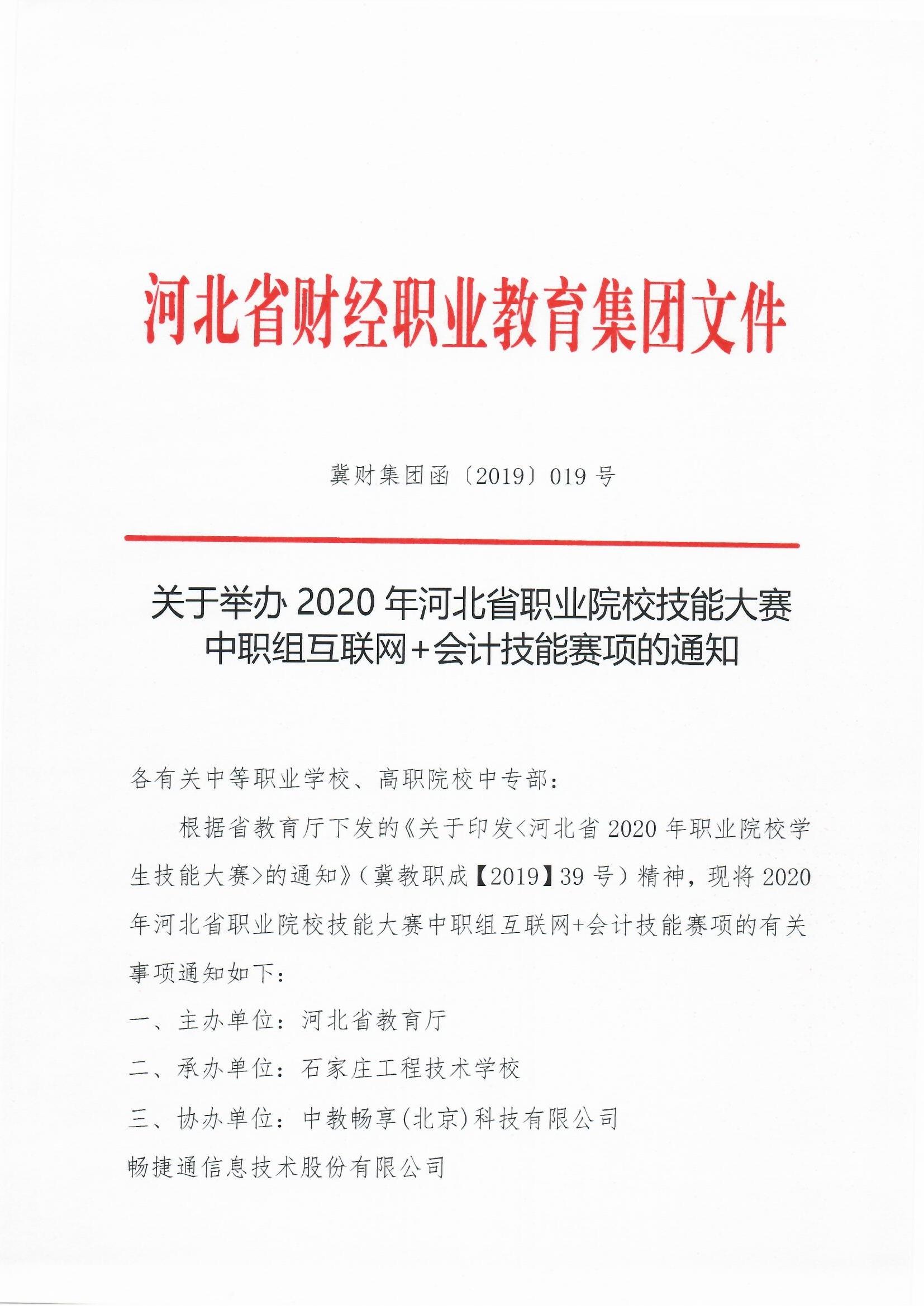 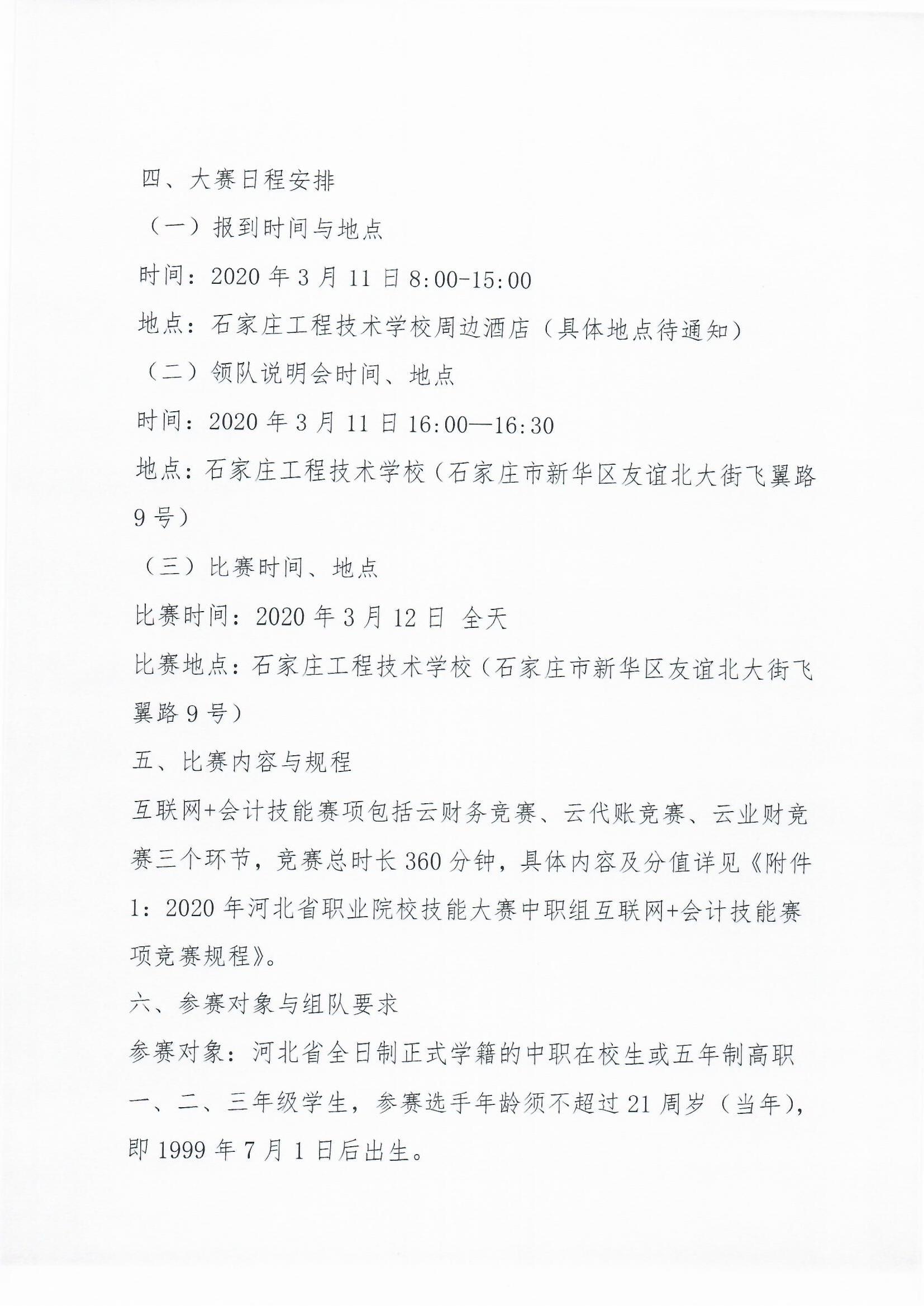 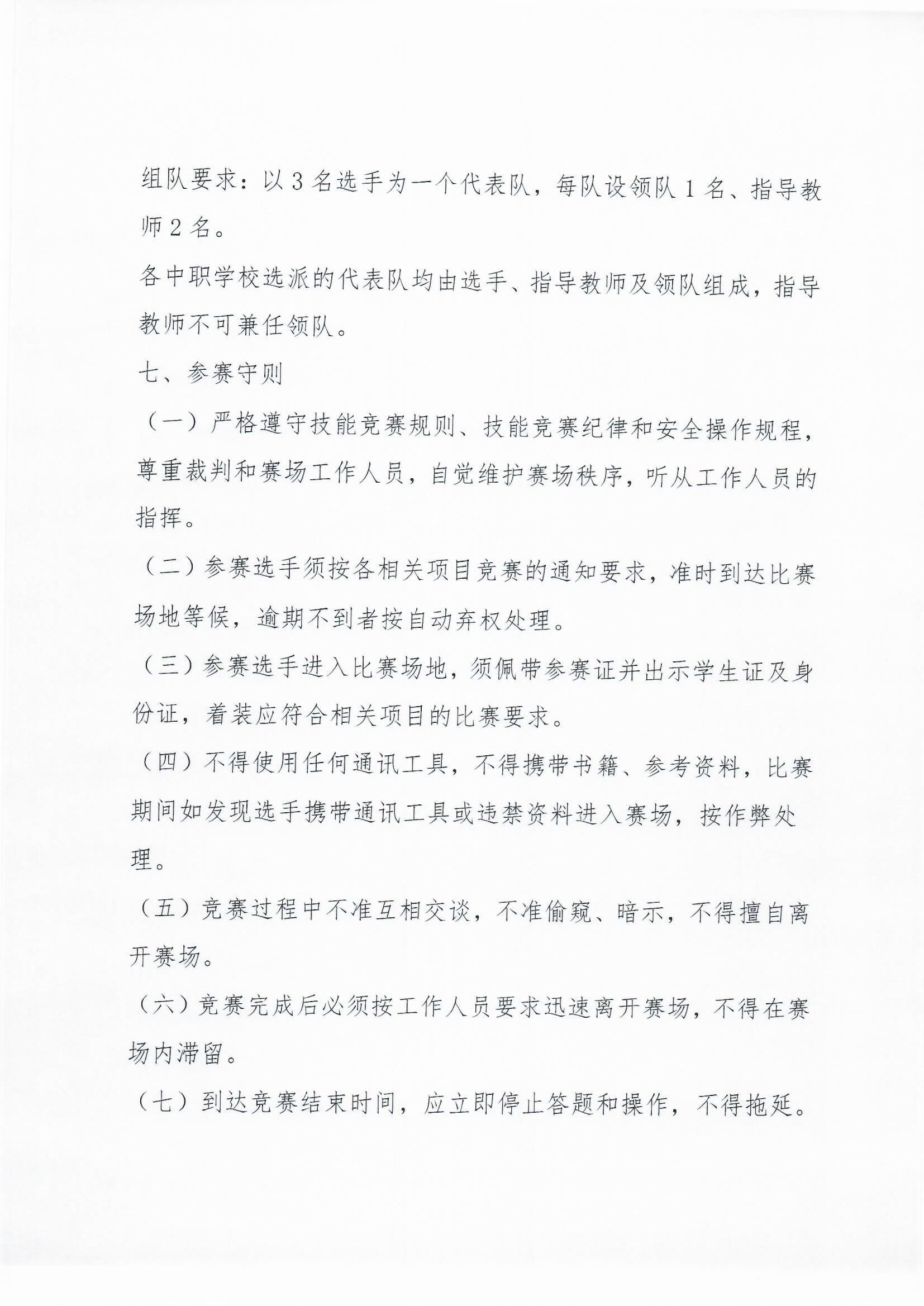 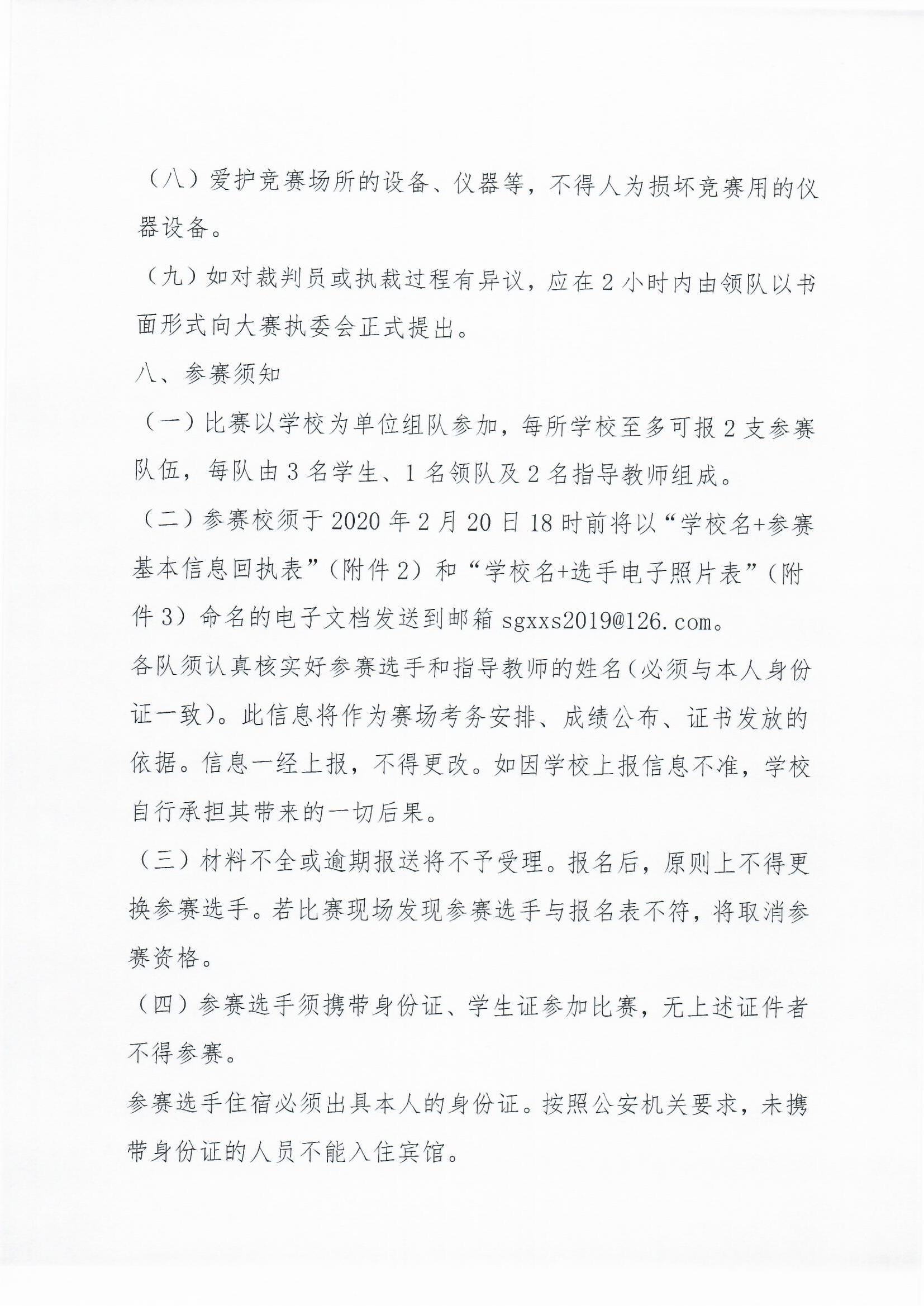 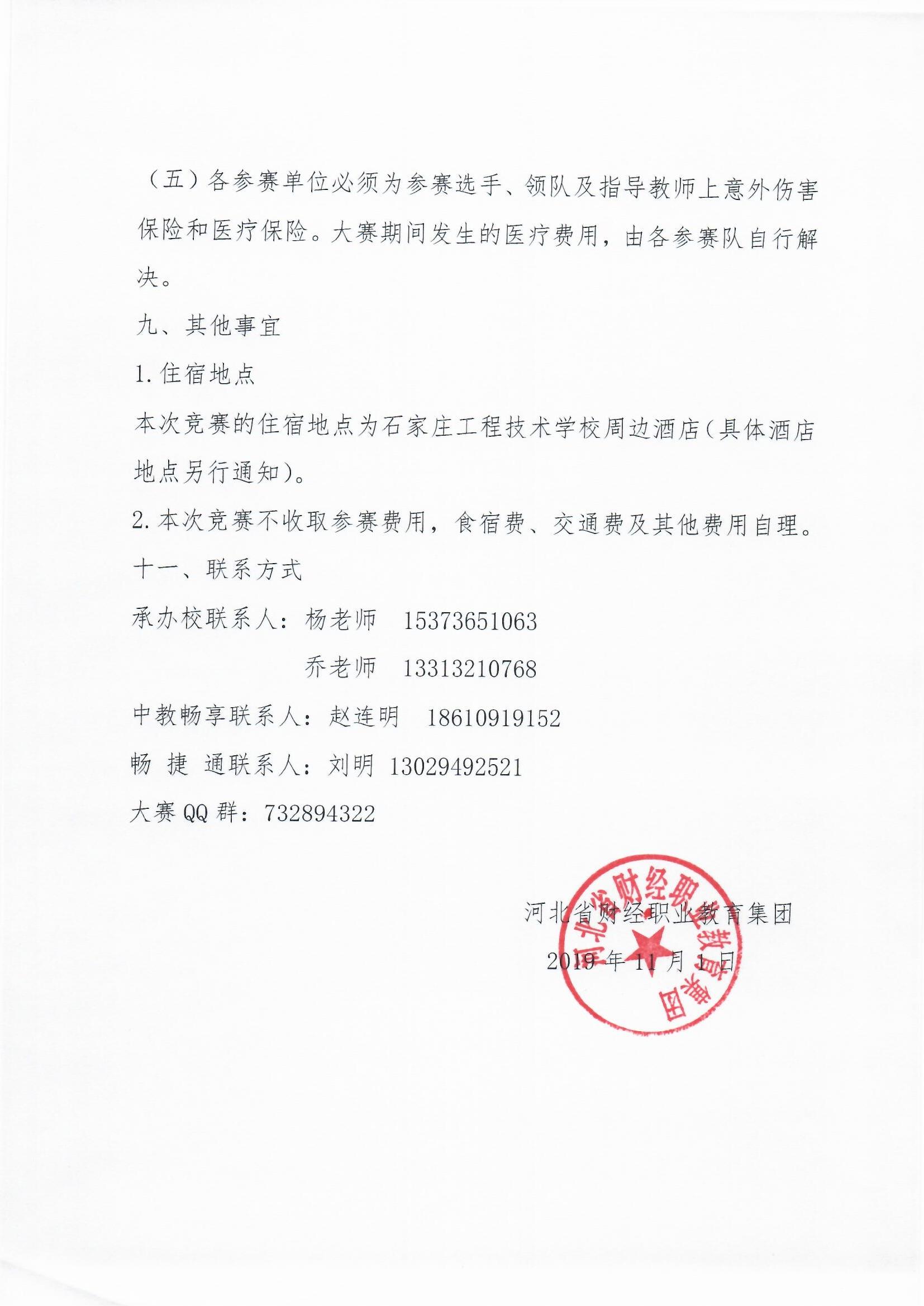 中职组互联网+会计技能大赛通知（修改）.zip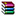 